Historik år 2002Nya styrelsen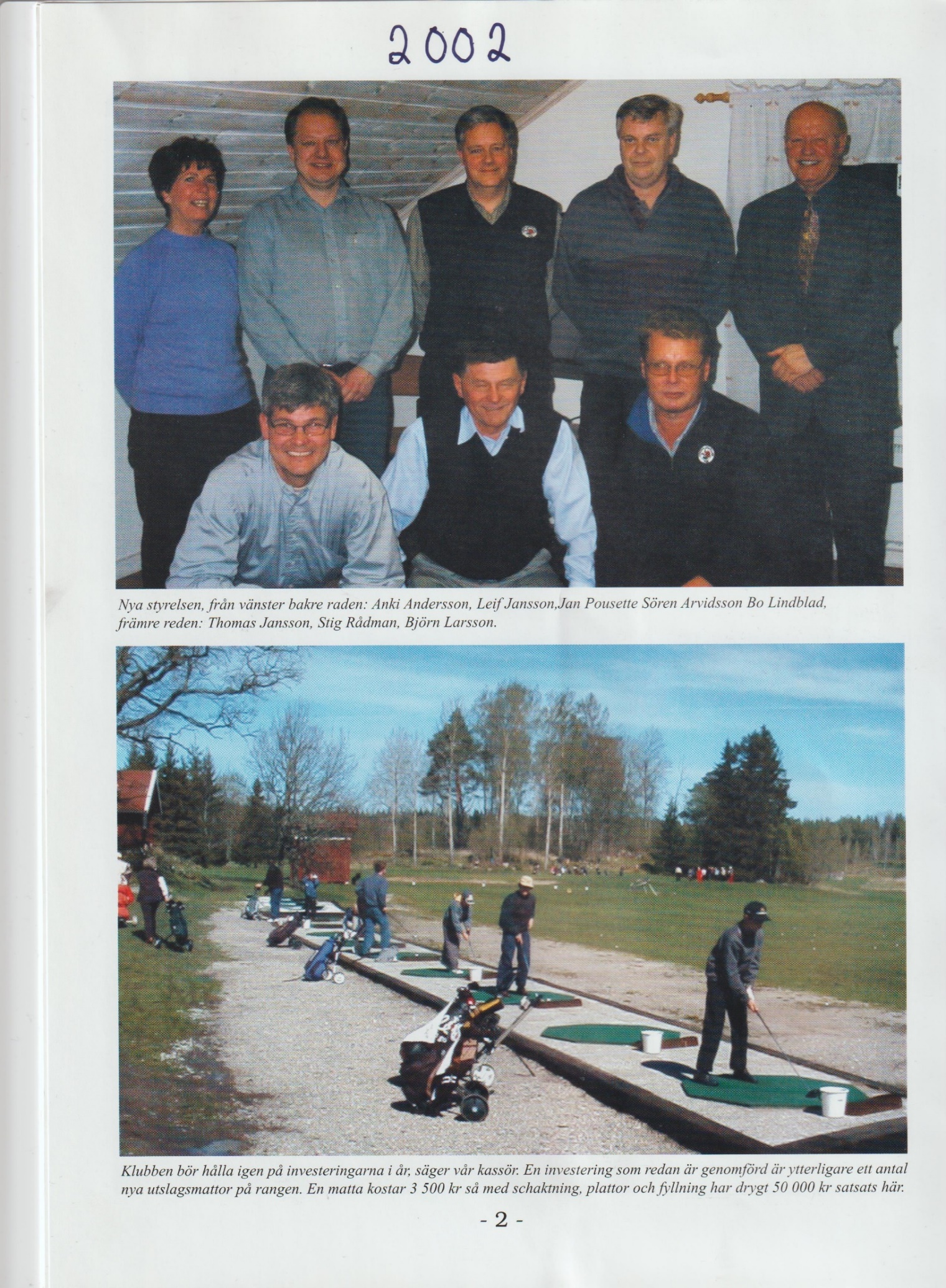 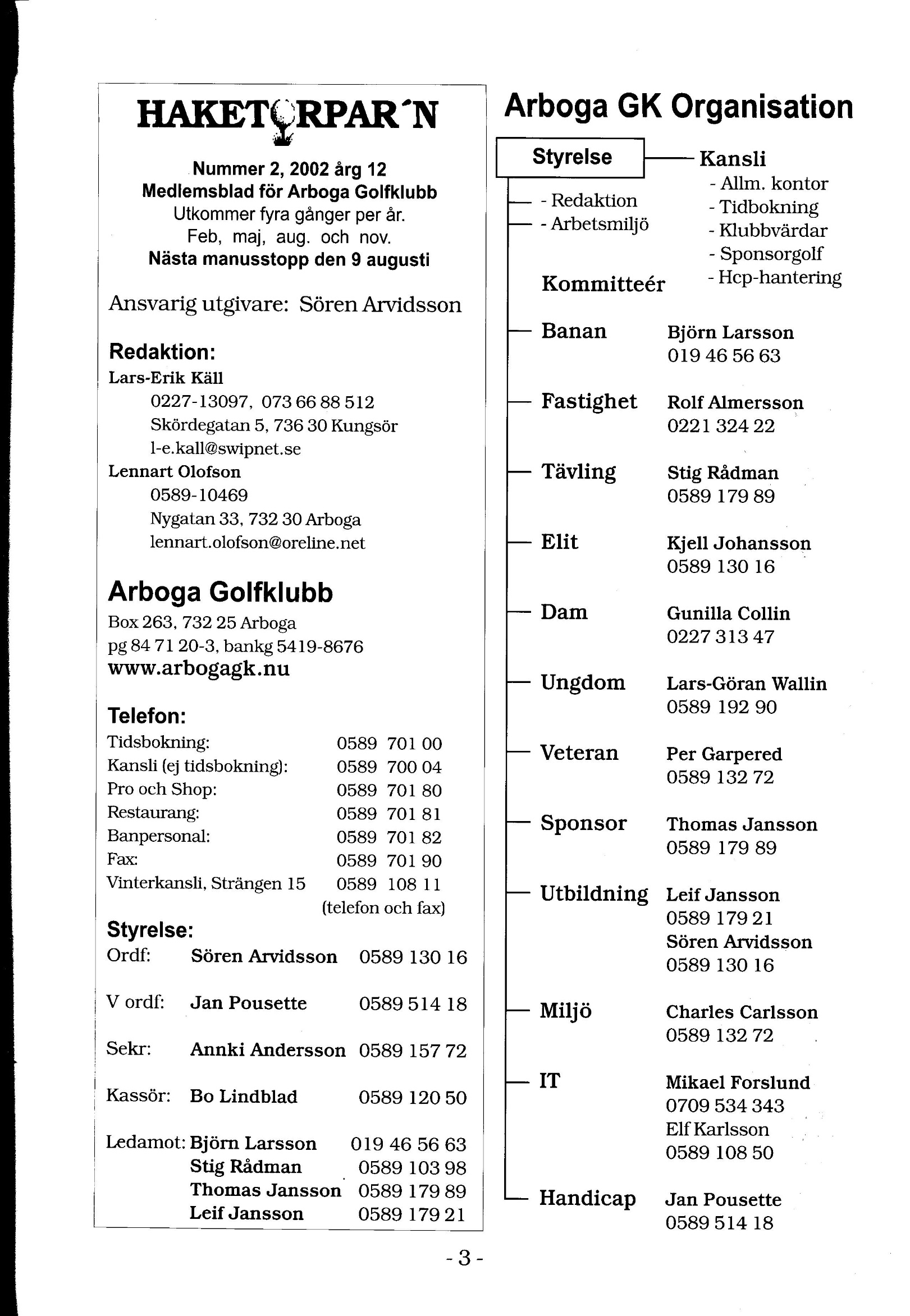 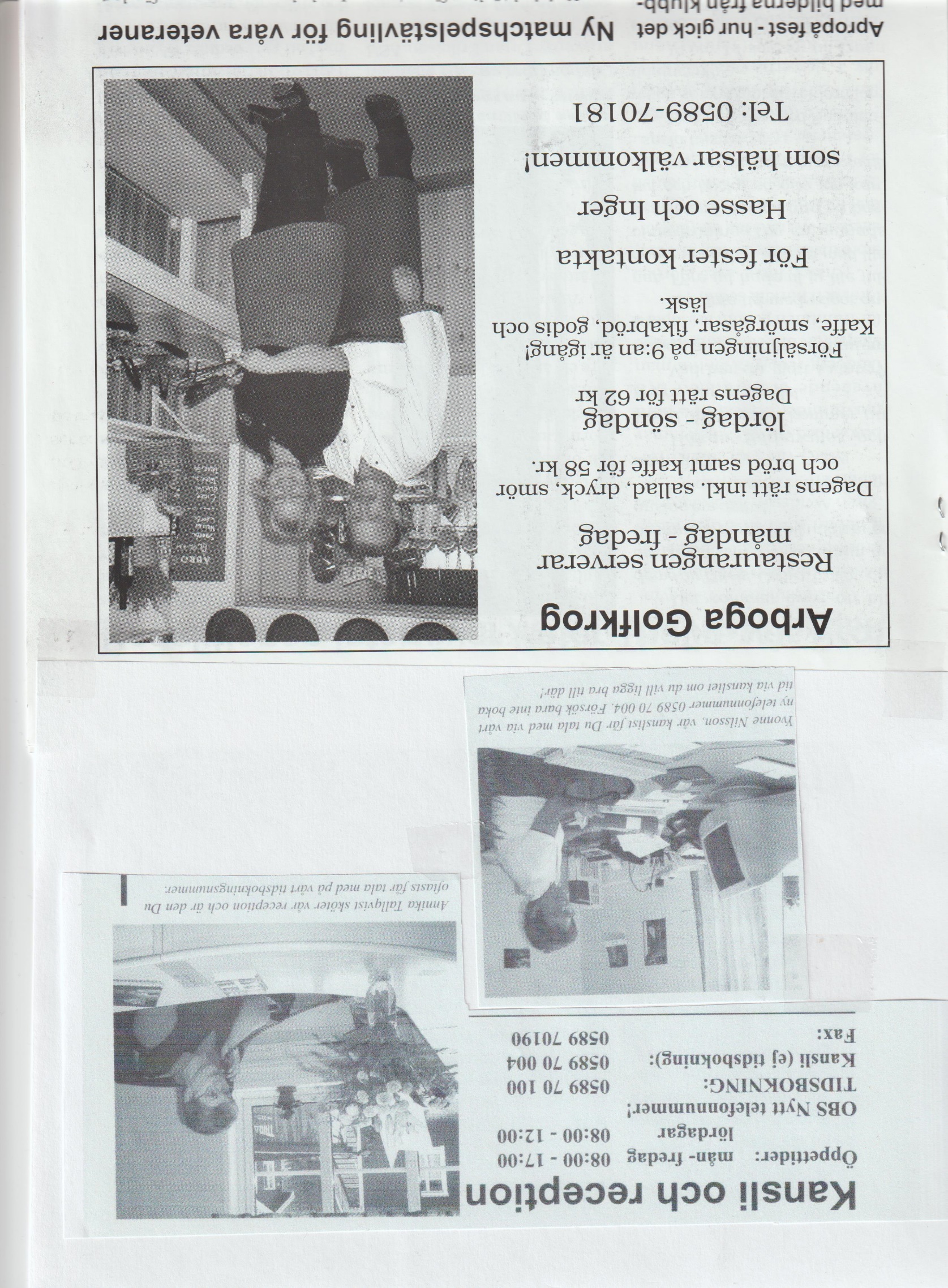 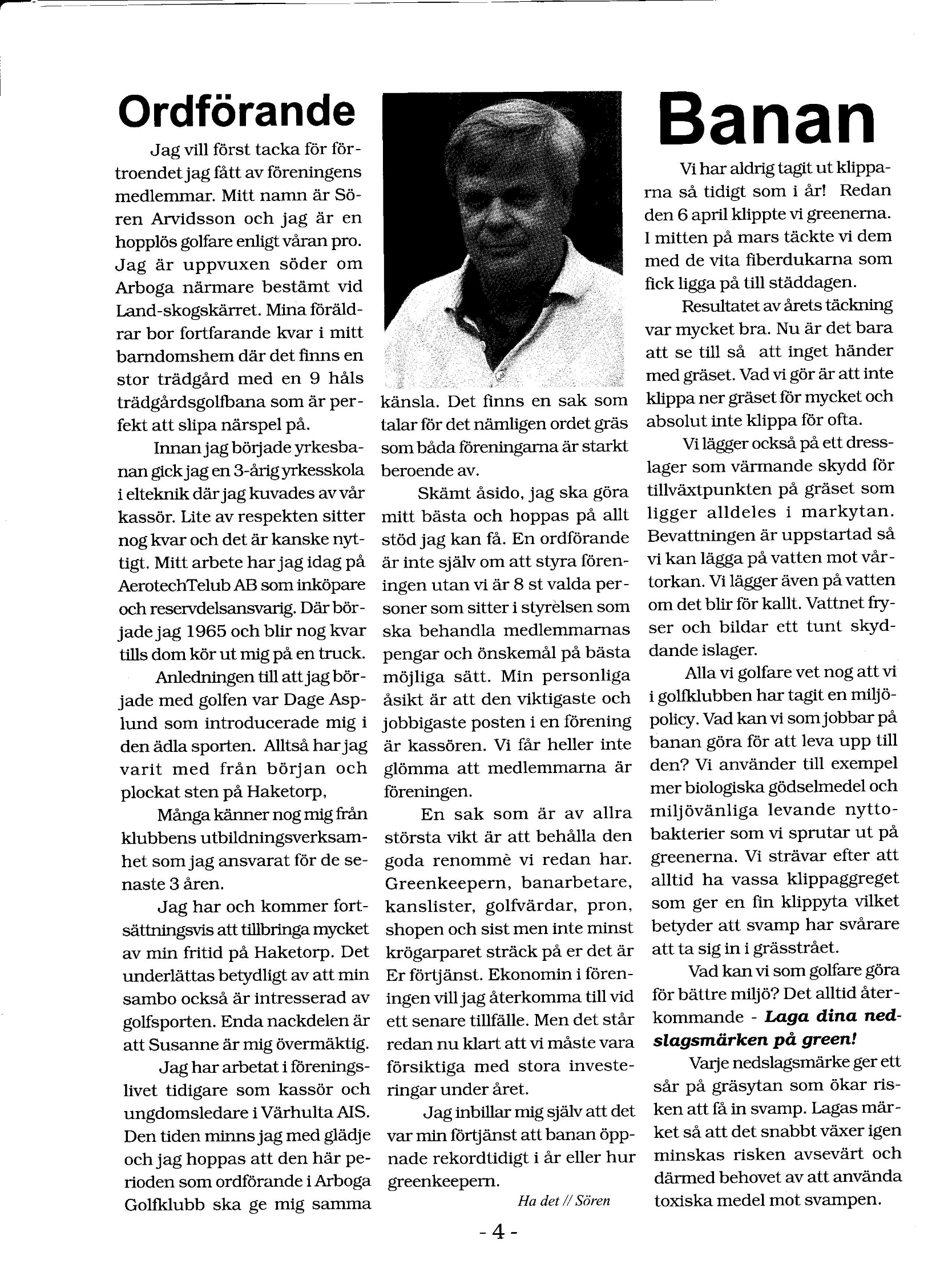                                        Från Haketorpare’n 2001 nr 4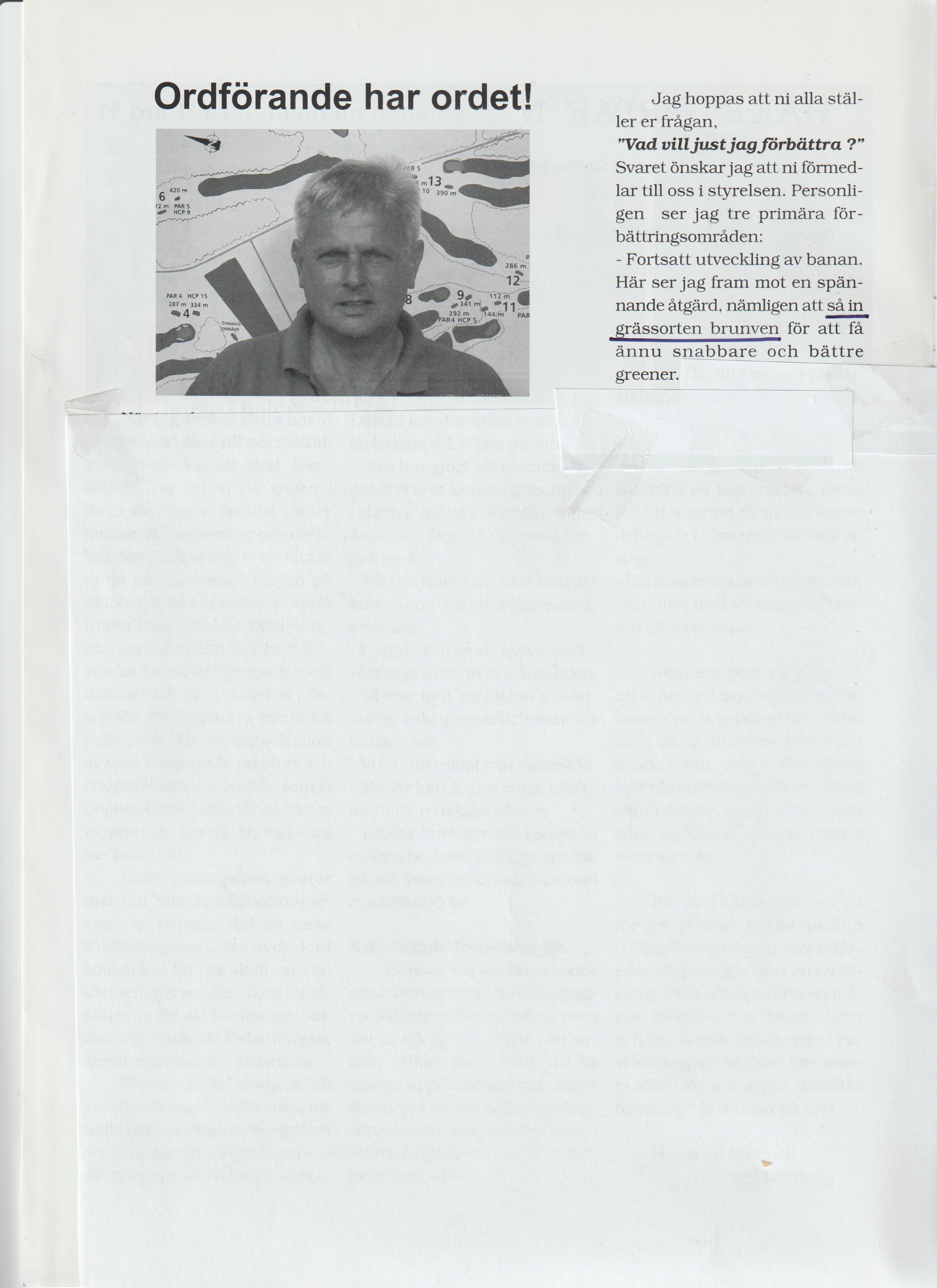 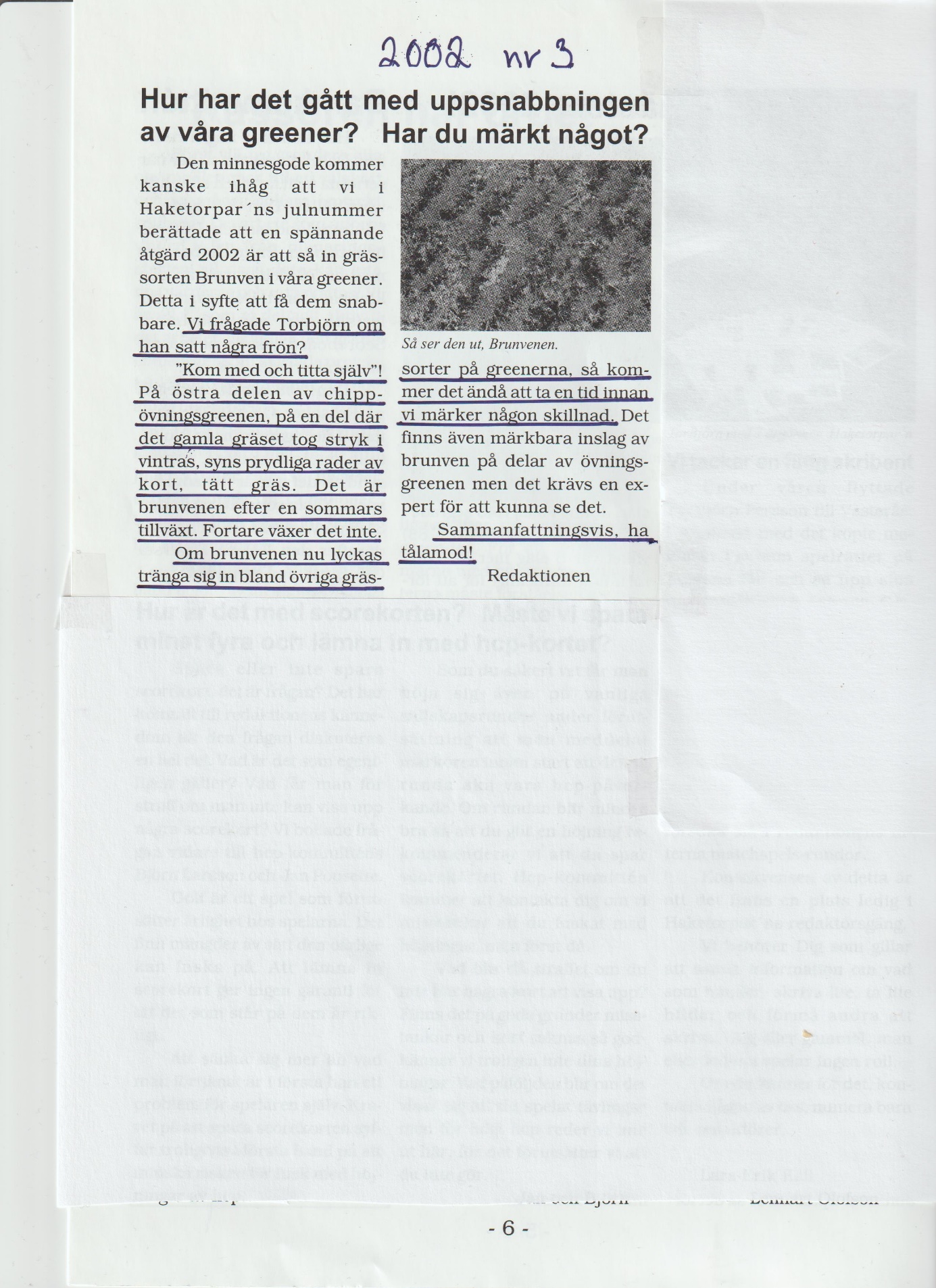 20 år senare (2022) kan vi konstatera, att detta blev en stor framgång. Vi har en golfbana som blivet känd för, mycket snabba och bra greener.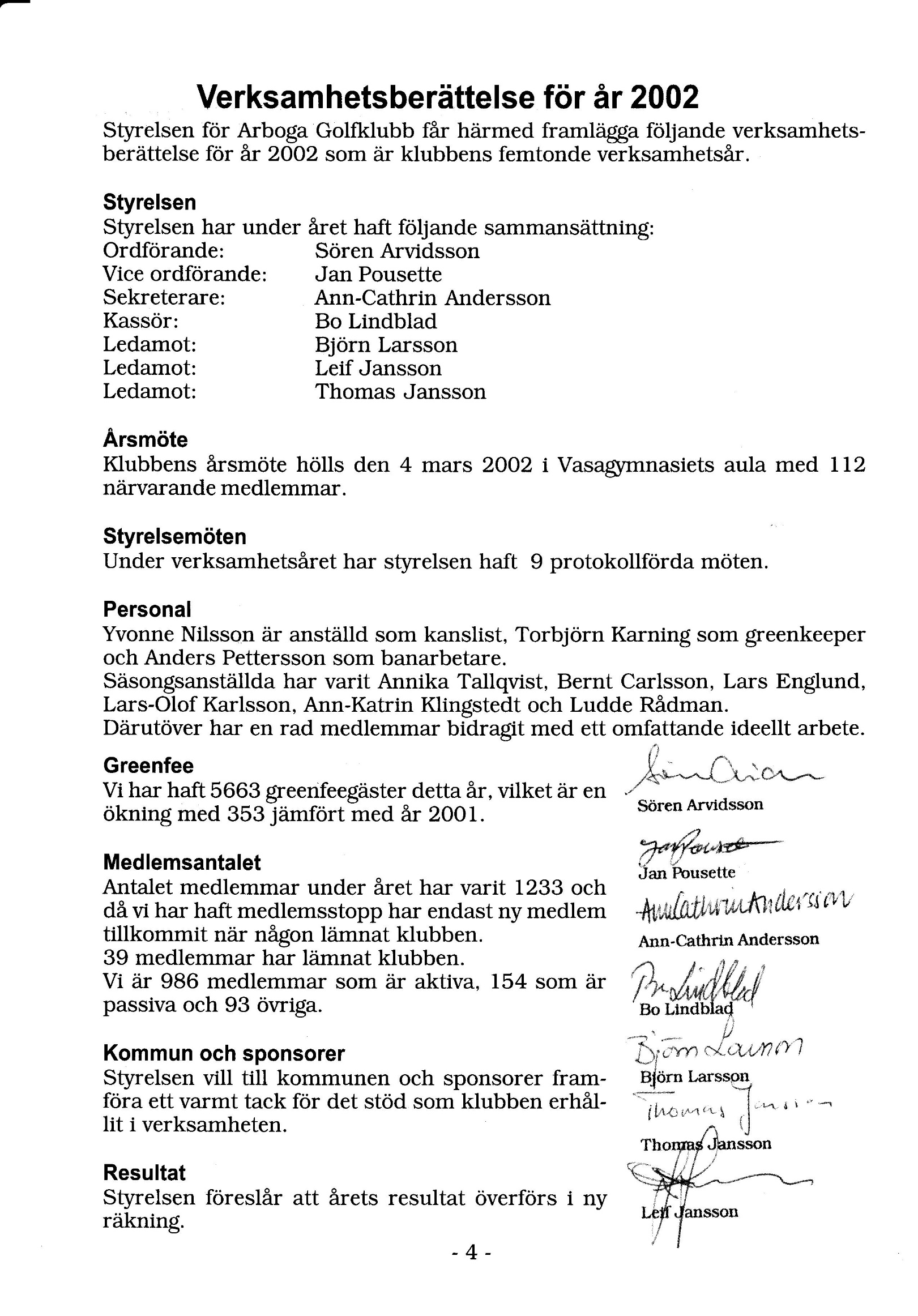 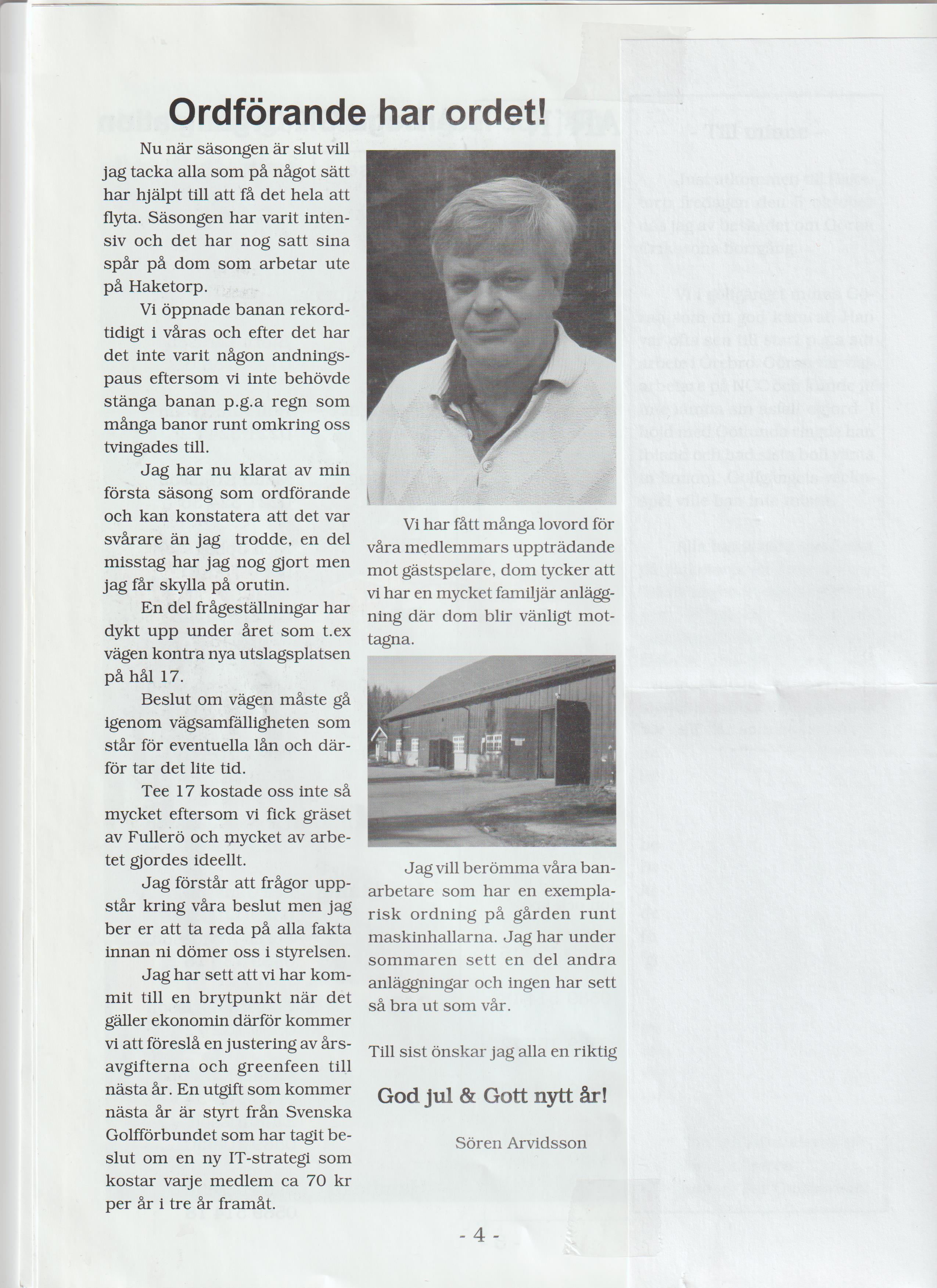 